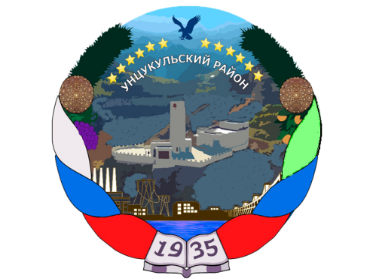 РЕСПУБЛИКА ДАГЕСТАНГЛАВА  МУНИЦИПАЛЬНОГО ОБРАЗОВАНИЯ«УНЦУКУЛЬСКИЙ РАЙОН»Индекс 368950  РД, пос. Шамилькала, ул.М.Дахадаева,3  тел.55-64-85e-mail:mo_uncuk_raion@mail.ruПОСТАНОВЛЕНИЕот «25» июня 2020 г. №113О создании муниципальной межведомственной рабочей группы по внедрению персонифицированного финансирования дополнительного образования детей в муниципальном образовании «Унцукульский район В соответствии с Распоряжением Правительства Республики Дагестан №236-р от 29 октября 2018 года «Об утверждении Комплекса мер по внедрению целевой модели развития системы дополнительного образования детей в Республике Дагестан» в рамках федерального проекта «Успех каждого ребенка» национального проекта «Образование» постановляю:1.Создать муниципальную межведомственную рабочую группу по внедрению системы персонифицированного финансирования дополнительного образования детей в муниципальном образовании «Унцукульский район» .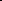 2. Утвердить:2.1.Положение о муниципальной межведомственной рабочей группе по внедрению системы персонифицированного финансирования дополнительного образования детей в муниципальном образовании «Унцукульский район» (приложение 1).2.2. Состав муниципальной межведомственной рабочей группы по внедрению системы персонифицированного финансирования дополнительного образования детей в МО «Унцукульский район» (приложение 2).3.Настоящее постановление опубликовать на официальном сайте администрации муниципальном образовании «Унцукульский район» в сети Интернет.4.Контроль за исполнением настоящего постановления возложить на заместителя главы администрации муниципальном образовании «Унцукульский район» Магомедова Абдулмуталима Муртазалиевича.Глава МО«Унцукульский  район»                                                      И. М. Нурмагомедов                                                                                              Приложение № 1                                                                                          к постановлению главы                                                                                      МО «Унцукульский район»                                                                              от «___»_________2020 г.  №_____Положение о муниципальной межведомственной рабочей группе по внедрению  системы персонифицированного финансирования дополнительного	образования детей в муниципальном образовании «Унцукульский район»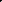 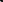 Общие положенияМуниципальная межведомственная рабочая группа по внедрению системы персонифицированного финансирования дополнительного образования детей в муниципальном образовании «Унцукульский район» (далее — рабочая группа) является коллегиальным совещательным органом, созданным в соответствии с Распоряжением Правительства Республики Дагестан № 236-р от 29 октября 2018 года «Об утверждении Комплекса мер по внедрению целевой модели развития системы дополнительного образования детей в Республике Дагестан».Основной целью деятельности рабочей группы является осуществление внедрения системы персонифицированного финансирования дополнительного образования детей в муниципальном образовании «Унцукульский район», организация взаимодействия органов администрации муниципального образования «Унцукульский район» с органами исполнительной власти Республики Дагестан и муниципальными учреждениями по внедрению системы персонифицированного финансирования дополнительного образования детей.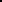 Рабочая группа осуществляет свою деятельность на общественных началах на основе добровольности, равноправия ее членов, коллективного и свободного обсуждения вопросов на принципах законности и гласности.Рабочая группа в своей деятельности руководствуется Конституцией Российской Федерации, федеральными законами, указами Президента Российской Федерации, постановлениями и распоряжениями Правительства Российской Федерации, нормативными правовыми актами Республики Дагестан, Уставом администрации МО «Унцукульский район» и настоящим Положением.Задачи и полномочия рабочей группыОсновными задачами рабочей группы являются:-решение вопросов, связанных с реализацией мероприятий, предусмотренных региональным проектом, в части внедрения персонифицированного финансирования дополнительного образования детей;-обеспечение согласованных действий республиканских органов исполнительной власти, органов администрации муниципальном образовании «Унцукульский район» (далее администрации), муниципальных учреждений по внедрению системы персонифицированного финансирования  дополнительного образования детей;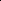 -определение механизмов внедрения системы персонифицированного финансирования дополнительного образования детей;-контроль за ходом выполнения мероприятий, предусмотренных региональным проектом, в части внедрения персонифицированного финансирования дополнительного образования детей.Для выполнения возложенных задач рабочая группа обладает следующими полномочиями:-организует подготовку и рассмотрение проектов нормативных правовых актов, необходимых для внедрения системы персонифицированного финансирования дополнительного образования детей;-рассматривает предложения по внедрению системы персонифицированного финансирования дополнительного образования детей;-утверждает основные муниципальные мероприятия по внедрению системы персонифицированного финансирования дополнительного образования детей;-обеспечивает проведение анализа практики внедрения системы персонифицированного финансирования дополнительного образования детей.Права рабочей группы:Рабочая группа в соответствии с возложенными на нее задачами имеет Право:-принимать в пределах своей компетенции решения, направленные на внедрение системы персонифицированного финансирования дополнительного образования детей;-запрашивать, получать и анализировать материалы, сведения и документы от органов исполнительной власти республики, органов местного  самоуправления, учреждений и организаций, касающиеся вопросов внедрения системы персонифицированного финансирования дополнительного образования детей;-приглашать на заседания рабочей группы должностных лиц администрации муниципального образования, привлекать экспертов и (или) специалистов для получения разъяснений, консультаций, информации, заключений и иных сведений;-освещать в средствах массовой информации ход внедрения системы персонифицированного финансирования дополнительного образования детей;-осуществлять иные действия, необходимые для принятия мотивированного и обоснованного решения по вопросам, входящим в полномочия рабочей группы.Состав и порядок работы рабочей группыРабочая группа формируется в составе руководителя, заместителя руководителя, секретаря и постоянных членов рабочей группы.Персональный состав рабочей группы с одновременным назначением его руководителя, заместителя руководителя, секретаря утверждается постановлением главы муниципального образования «Унцукульский район».Рабочая группа осуществляет свою деятельность в форме заседаний, которые проводятся в соответствии с планом работы рабочей группы, утверждаемым руководителем рабочей группы, и (или) по мере поступления предложений от органов исполнительной власти Республики Дагестан, администрации муниципального образования «Унцукульский район», муниципальных учреждений, организаций, участвующих во внедрении системы персонифицированного финансирования дополнительного образования детей.Возглавляет рабочую группу и осуществляет руководство ее работой руководитель рабочей группы.В период отсутствия руководителя рабочей группы либо по согласованию с ним осуществляет руководство деятельностью рабочей группы и ведет ее заседание заместитель руководителя рабочей группы.Члены рабочей группы принимают личное участие в заседаниях или направляют уполномоченных ими лиц.О месте, дате и времени заседания члены рабочей группы уведомляются секретарем не позднее чем за 5 дней до начала его работы.Заседание рабочей группы считается правомочным, если на нем присутствуют не менее половины от общего числа рабочей группы.Решения рабочей группы принимаются простым большинством голосов присутствующих на заседании членов рабочей группы. В случае равенства голосов решающим является голос ведущего заседание. В случае  несогласия с принятым решением члены рабочей группы вправе выразить свое особое мнение в письменной форме, которое приобщается к протоколу заседания. Решения рабочей группы в течение 5 рабочих дней оформляются протоколом, который подписывается руководителем и секретарем рабочей группы в течение 2 рабочих дней.Секретарь рабочей группы в течение 5 рабочих дней после подписанияпротокола осуществляет его рассылку членам рабочей группы.Решения рабочей группы могут служить основанием для подготовки нормативных правовых актов муниципального образования «Унцукульский район» по вопросам внедрения системы персонифицированного финансирования дополнительного образования детей.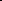 Обязанности рабочей группыРуководитель рабочей группы:-планирует, организует, руководит деятельностью рабочей группы и распределяет обязанности между ее членами;-ведет заседания рабочей группы;-определяет дату проведения очередных и внеочередных заседаний рабочей группы;-утверждает повестку дня заседания рабочей группы;-подписывает протокол заседания рабочей группы;-контролирует исполнение принятых рабочей группой решений;-совершает иные действия по организации и обеспечению деятельности рабочей группы.Делопроизводство рабочей группы организуется и ведется секретарем. Секретарь рабочей группы:-осуществляет свою деятельность под началом руководителя рабочей группы;обеспечивает организационную подготовку проведения заседания рабочей группы;обеспечивает подготовку материалов для рассмотрения на заседании рабочей группы;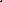 -извещает членов рабочей группы о дате, времени, месте проведения заседания и его повестке дня, обеспечивает их необходимыми материалами; -ведет и оформляет протокол заседания рабочей группы.Члены рабочей группы:-участвуют в заседаниях рабочей группы, а в случае невозможности участия заблаговременно извещают об этом руководителя рабочей группы;-обладают равными правами при обсуждении рассматриваемых на заседаниях вопросов и голосовании при принятии решений;-обязаны объективно и всесторонне изучить вопросы при принятии решений.Ответственность членов рабочей группы:Руководитель рабочей группы несет персональную ответственность за организацию деятельности рабочей группы и выполнение возложенных на него задач.Ответственность за оформление и хранение документов рабочей  группы возлагается на секретаря рабочей группы.Члены рабочей группы несут ответственность за действия (бездействие) и принятые решения согласно действующему законодательству.          Приложение №2 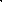     к постановлению главы  МО «Унцукульский район»от «____»_______2020 г. №____Состав муниципальной межведомственной рабочей группы по внедрению системы персонифицированного финансирования дополнительного образования детей в МО «Унцукульский район»№п/пФИОДолжностьКонтактные данные1.Магомедов АбдулмуталимМуртазалиевичЗаместитель главы администрации муниципального образования «Унцукульский район», руководитель рабочей группы8(906)480-90-202.АбдурахмановМагомед ГамзатовичИ.о. начальника МКУ «Отдел образования МО «Унцукульский район», заместитель руководителя8(988)213-05-48    3.ГамзатоваАйшатГоджоевнаметодист МКУ ДО «ДДТ» п. Шамилькала, секретарь рабочей группы8 (918)734-11-15Члены:4.АдуевМуслим МагомедовичНачальник отдела экономики, инвестиции и развития малого предпринимательства администрации МО «Унцукульский район»8(988)651-11-265.НурмагомедоваЗагра ОсмановнаИнструктор-методист МКУ «Отдел образования» МО «Унцукульский район»8(988)424-06-60ruounc@yandex.ru    6.АбдурахмановМагомедалиМагомедовичДиректор МКУ ДО «ДДТ» п.Шамилькала8(909)480-57-52amm11011962@mail.ru7.АбдулаевМагомедали БадиевичЗаместитель начальника МКУ«Отдел культуры» МО «Унцукульский район»8(928)969-00-958.Магомедалиев Магомед МагомедалиевичГлавный специалист отдела пофизической культуры и спорту, молодежной политики и туризму администрации МО «Унцукульский район»8(988)444-46-40